个 人 简 历个 人 简 历个 人 简 历个 人 简 历个 人 简 历个 人 简 历个 人 简 历个 人 简 历基本资料基本资料基本资料基本资料基本资料基本资料基本资料基本资料姓    名孙震孙震出生年月出生年月2002年8月2002年8月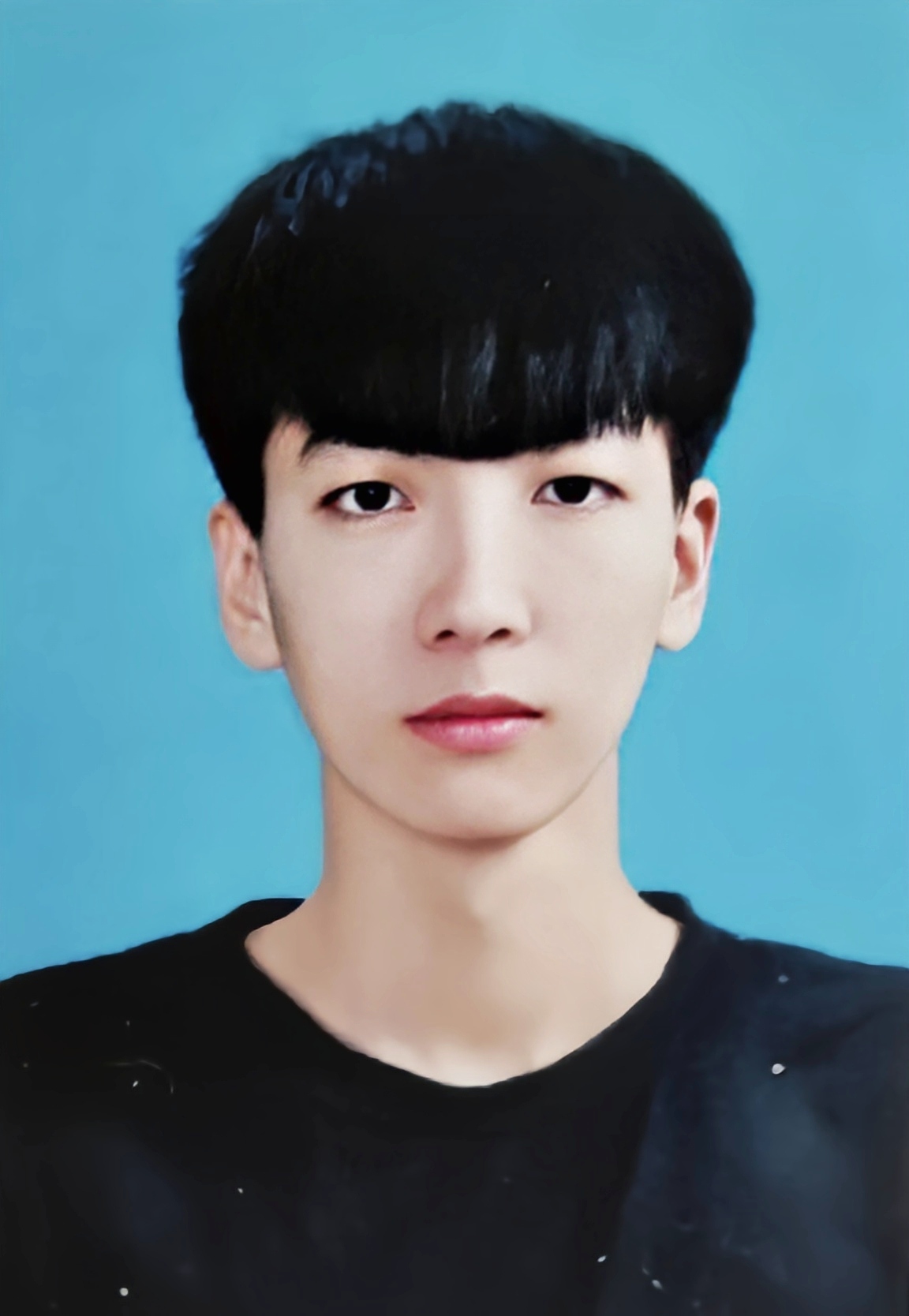 民    族汉族汉族政治面貌政治面貌共青团员共青团员电    话1511463823515114638235户籍地址户籍地址黑龙江省哈尔滨市依兰县黑龙江省哈尔滨市依兰县邮    箱1910785028@qq.com1910785028@qq.com期望薪资期望薪资6000-90006000-9000工作年限00居住地址居住地址黑龙江省哈尔滨市依兰县黑龙江省哈尔滨市依兰县黑龙江省哈尔滨市依兰县求职意向希望是运行管理方面的希望是运行管理方面的希望是运行管理方面的希望是运行管理方面的希望是运行管理方面的希望是运行管理方面的希望是运行管理方面的兴趣爱好喜欢研究ae,pr等软件喜欢研究ae,pr等软件喜欢研究ae,pr等软件喜欢研究ae,pr等软件喜欢研究ae,pr等软件喜欢研究ae,pr等软件喜欢研究ae,pr等软件教育经历教育经历教育经历教育经历教育经历教育经历教育经历教育经历起止时间起止时间就读学校就读学校所学专业所学专业学历/证书学历/证书2020年9月2020年9月天津师范大学天津师范大学软件工程软件工程本科学历本科学历工作经验工作经验工作经验工作经验工作经验工作经验工作经验工作经验起止时间起止时间公司名称公司名称岗位及事务简介岗位及事务简介岗位及事务简介岗位及事务简介2023年7月–2023年8月2023年7月–2023年8月天津恒达文博有限公司天津恒达文博有限公司客服，帮助用户解决相关问题，并协助其他部门处理相关问题客服，帮助用户解决相关问题，并协助其他部门处理相关问题客服，帮助用户解决相关问题，并协助其他部门处理相关问题客服，帮助用户解决相关问题，并协助其他部门处理相关问题技能证书技能证书技能证书技能证书技能证书技能证书技能证书技能证书自我评价自我评价自我评价自我评价自我评价自我评价自我评价自我评价阳光，乐于学习新鲜事物，我认为实践比理论更重要，熟能生巧才能做到更好阳光，乐于学习新鲜事物，我认为实践比理论更重要，熟能生巧才能做到更好阳光，乐于学习新鲜事物，我认为实践比理论更重要，熟能生巧才能做到更好阳光，乐于学习新鲜事物，我认为实践比理论更重要，熟能生巧才能做到更好阳光，乐于学习新鲜事物，我认为实践比理论更重要，熟能生巧才能做到更好阳光，乐于学习新鲜事物，我认为实践比理论更重要，熟能生巧才能做到更好阳光，乐于学习新鲜事物，我认为实践比理论更重要，熟能生巧才能做到更好阳光，乐于学习新鲜事物，我认为实践比理论更重要，熟能生巧才能做到更好